DV ResourcesKANSAS/LOCAL RESOURCES Kansas Crisis Hotline: 1-888-END-ABUSE (1-888-363-2287)Free, confidential 24-hour statewide hotline for victims and survivors of domestic violence, sexual assault, and stalking. Services include safety/crisis planning, support and advocacy, and referrals to local agency programs. Kansas Coalition Against Sexual and Domestic Violence (KCSDV)https://www.kcsdv.org/find-help/in-kansas/dv-sa-services-map/ - Link to local DV advocacy services Kansas Attorney General’s Office – Victim Services Division: 1-800-828-9745https://ag.ks.gov/victim-servicesAdvocacy and resources including crime victim compensation Kansas Legal Services: 1-800-723-6953https://www.kansaslegalservices.org/ - online application available Statewide non-profit devoted to helping low-income families with legal assistance. Areas of practice: Family law (Divorce, Custody/Visitation/Paternity & Child Support, Domestic Violence, Adoption, Guardianship/Conservatorship) Housing, Employment, Indian Law, Individual Rights Kansas Victim Information and Notification Everyday (VINE): 1-866-574-8463https://vinelink.vineapps.com/state/KS/ENGLISHhttps://ag.ks.gov/victim-services/kansas-vineMobile App: VINEMobile The VINE system allows victims of crime to use phone or internet to search for information regarding the custody status of their offender and to register to receive phone and email notification when the offender’s custody status changes. It is specific to offenders housed in county jails and does not include the Kansas Department of Correction offenders housed in state prisons. 1-800-CHILDREN (1-800-332-6378) Resource Directoryhttps://1800childrenks.org/Mobile App: 1800CHILDRENKS Email: 1800children@kcsl.orgAn easily accessible, reliable and organized system of community resources ensures that Kansas families and communities are connected to the information, services and supports they need. The call line provides 24-hour, confidential, free information, support, and connection to local resources across the state. NATIONAL RESOURCESNational Domestic Violence Hotline: 1-800-799-SAFE (7233)https://www.thehotline.org/Free, confidential 24/7 nationwide hotline that provides advocacy services, safety planning, and resource information.  StrongHearts Native Helpline: 1-844-762-8483https://strongheartshelpline.org/24/7 confidential and anonymous culturally-appropriate domestic and sexual violence helpline for Native Americans. LoveisRespect – National Teen Dating Abuse Hotline: 1-866-331-9474 Text: 22522https://www.loveisrespect.org/24/7 information, support, and advocacy to young people between the ages of 13 and 26 who have questions or concerns about their romantic relationships. VINELink (National Victim Information and Notification Everyday Network): 1-866-277-7477www.vinelink.comMobile App: VINELink The VINELink system allows survivors, victims of crime, and other concerned citizens to access timely and reliable information about offenders or criminal cases in U.S. jails and prisons. Available in 48 states and covering 2,900 incarceration facilities. RAINN (Rape, Abuse & Incest National Network): 1-800-656-HOPE (4673)https://www.rainn.org/24/7 advocacy, crisis support for victims and survivors of sexual assault 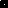 